办公电话：（+254-20）8703000/4000 分机号：3051              邮箱：43844-00100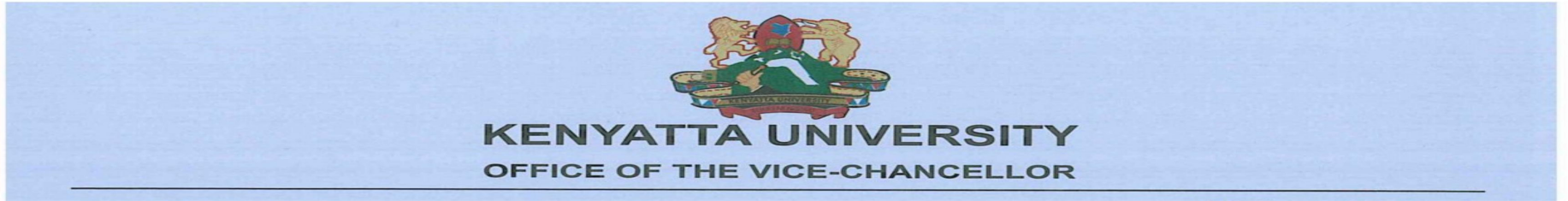 手机号码：（+254）772296749                                       Nairobi, Kenya                                         网址：www.ku.ac.ke                                           电子邮箱：vc@ku.ac.ke来函编号：KU/VC/SPH/A12/Vol.5/（158）                       日期：2023年9月25日李可建教授山东中医药大学校长中国山东省济南市长清区大学科技园大学路4655号邮编：250355尊敬的李可建教授：邀请函来自肯雅塔大学的问候！我们非常高兴邀请您率领的山东中医药大学代表团于2023年10月23-26日访问肯尼亚。我们了解到您此次访问的主要目的是加强我们两个机构之间的合作，并签署一份谅解备忘录。代表团成员如下：请注意，您此次旅行的所有费用（包括交通、住宿、医疗保险等）均由代表团自行承担。药理学和临床药学系主任Titus Muhu Kahiga博士（电话：+254720917797，电子邮箱：Kahiga.titus@ku.ac.ke）将担任协调人。我们期待早日与您见面并签署谅解备忘录。谨启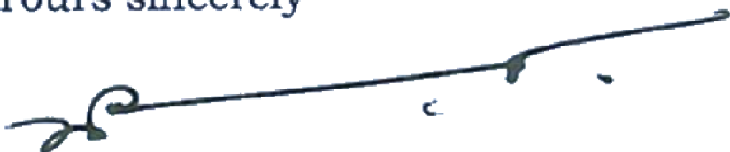 PAUL.K.WAINAINA教授，博士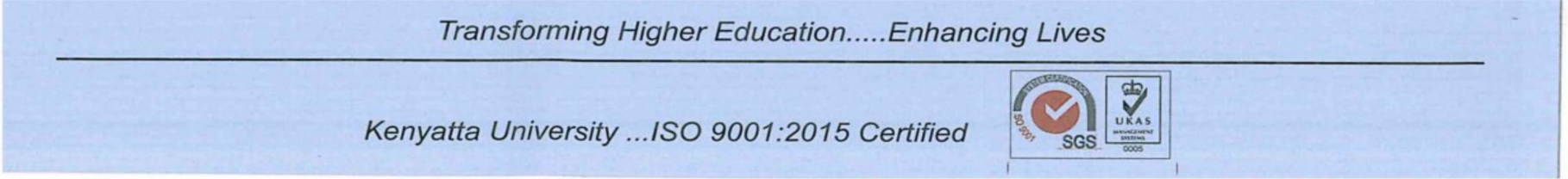 姓名性别出生日期工作单位及职务身份证号码 李可建男山东中医药大学校长刘君华女山东中医药大学国际交流合作处处长赵渤年男山东中医药大学药物研究院院长李刚男山东中医药大学附属医院副院长井夫杰男山东中医药大学针灸推拿学院教授